PRESENTACIÓN DEL ESPACIO CURRICULARRESULTADOS DE APRENDIZAJERA1Reconoce la importancia del Mantenimiento en la Industria y su Gestión.RA2Identifica y relaciona las distintas formas de Gestión de la Producción.RA3Elige y usa correctamente el instrumento de medición dimensional o angular requerido según  el tipo de parte mecánica mensurada y su plano de fabricación-diseño.RA4Considera la incidencia de los errores de medición para cada instrumento usado y en distintas condiciones ( ambientales , por incidencia del operador y del método).RA5 Asocia la importancia de las normas usadas en la producción industrial con el control de productos y servicios. CONTENIDOS/SABERES (Organizados por unidades, ejes u otros)MEDIACION PEDAGOGICA (metodologías, estrategias, recomendaciones para el estudio)INTENSIDAD DE LA FORMACION PRACTICASISTEMA DE EVALUACIÓNCriterios de evaluaciónUnidad 1 y 2  Se evaluará la exposición oral conjunta e individual y el informe presentado.Unidad 3 a 8 Se deberá aprobar 2 (dos) parciales escritos, y 2 (dos) evaluaciones prácticas sobre el uso de instrumentos de medición. Todas las evaluaciones tendrán 1(un) recuperatorio en caso de que no se apruebe en primera instancia.Condiciones de regularidadHaber aprobado el 100 % de todos los exámenes parciales u orales o recuperaciones; y tener una asistencia mínima del 75% de las clases desarrolladas.Condiciones de promociónPromoción DirectaRégimen de acreditación para Promoción directaTener aprobadas las correlativas débiles indicadas. Haber aprobado el 100 % de todos los exámenes parciales u orales o recuperaciones; y tener una asistencia mínima del 75% de las clases desarrolladas.Alumnos libresSólo se aceptarán a los alumnos libres tipo “C”, que indica el punto I.2 de la Régimen Académico Ord 002/2021-CDC. Estudiante libre en el espacio curricular por pérdida de regularidad (LPPR) porvencimiento de la vigencia de la misma y no haber acreditado la asignatura en el plazoestipulado.BIBLIOGRAFIARecursos digitales del espacio curricular (enlace a aula virtual y otros)AULA VIRTUAL DE LA ASIGNATURA PARA TODAS LAS UNIDADES.Además se usarán app específicas para :Unidad 5 a 8 Simuladores de uso de Instrumentos de Medición, en la pagina web https://www.stefanelli.eng.br/en/App : Vernier Caliper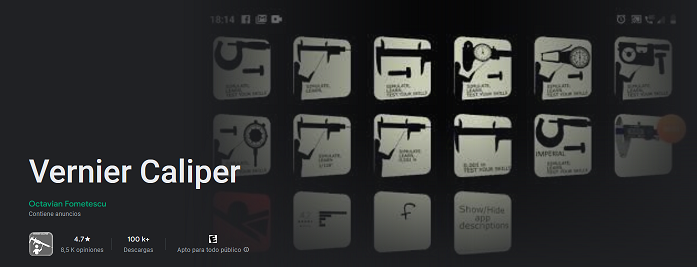 FIRMAS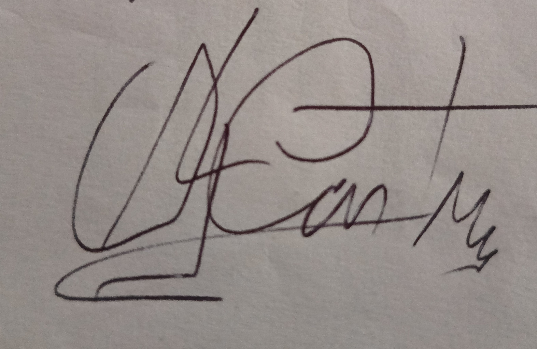 V°B° DIRECTOR/A DE CARRERA		   DOCENTE RESPONSABLE A CARGOFecha						      Ing Oscar Castro     Fecha: 28/02/2024Espacio curricular:  Espacio curricular:  Espacio curricular:  Espacio curricular:  Espacio curricular:  Espacio curricular:  Espacio curricular:  Espacio curricular:  Espacio curricular:  Espacio curricular:  Espacio curricular:  Código SIU-guaraní: 00306 Código SIU-guaraní: 00306 Código SIU-guaraní: 00306 Código SIU-guaraní: 00306 Código SIU-guaraní: 00306 Código SIU-guaraní: 00306 Código SIU-guaraní: 00306 Código SIU-guaraní: 00306 Ciclo lectivo: 2024Ciclo lectivo: 2024Ciclo lectivo: 2024Carrera:Plan de Estudio:Plan de Estudio:Plan de Estudio:Dirección a la que perteneceDirección a la que perteneceDirección a la que perteneceBloque/ Trayecto Bloque/ Trayecto Bloque/ Trayecto Bloque/ Trayecto Ubicación curricular:Créditos  Formato Curricular Formato Curricular Formato Curricular Formato Curricular Formato Curricular Equipo docente   Equipo docente   Profesor Responsable /a cargo:  Oscar F. CastroProfesor Responsable /a cargo:  Oscar F. CastroProfesor Responsable /a cargo:  Oscar F. CastroProfesor Responsable /a cargo:  Oscar F. CastroProfesor Responsable /a cargo:  Oscar F. CastroProfesor Responsable /a cargo:  Oscar F. CastroProfesor Responsable /a cargo:  Oscar F. CastroProfesor Responsable /a cargo:  Oscar F. CastroProfesor Responsable /a cargo:  Oscar F. CastroCargo:                                      Cargo:                                      Nombre:   Iván SaitcewNombre:   Iván SaitcewNombre:   Iván SaitcewNombre:   Iván SaitcewNombre:   Iván SaitcewCorreo: saitcew@hotmail.comCorreo: saitcew@hotmail.comCorreo: saitcew@hotmail.comCorreo: saitcew@hotmail.comFundamentaciónEn éste espacio curricular se estudian los fundamentos del mantenimiento de equipos en los procesos productivos, diferenciando sus tipos y la importancia de su Gestión. Y las nuevas formas de Gestión en la Industria. La Gestión del Producto y las normas asociadas al manejo del mismo, dentro de la empresa, con clientes externos y proveedores. Como así también a reconocer y manejar diferentes instrumentos de medición, utilizados en el control de partes y conjuntos mecánicos; incluyendo los procedimientos para la aplicación de normas en materia de metrología. Y además tener conocimientos sobre los procedimientos de calibración, usados en el instrumental de medición de magnitudes lineales y angulares; y la importancia de considerar los errores asociados a la medición.Aportes al perfil de egreso (En la Matriz de Tributación)Aportes al perfil de egreso (En la Matriz de Tributación)Aportes al perfil de egreso (En la Matriz de Tributación)CE-E Competencias de Egreso Específicas  CE-GT Competencias Genéricas Tecnológicas CE-GSPA Competencias Sociales – Político - ActitudinalesContribución AltaContribución MediaContribución AltaContribución MediaContribución AltaContribución MediaExpectativas de logro (En punto 8 del Plan de Estudios)Al acreditar el espacio curricular, las y los estudiantes serán capaces de:-Vincular a la Gestión del Mantenimiento con la Producción y considerar que es una herramienta vital en la industria.- Distinguir las distintas formas de Gestión de la Producción y cómo se utilizan actualmente.- Valorar la importancia de la normalización para el desarrollo de proyectos de ingenieríamecatrónica, considerando sus diferentes niveles de aplicación- Manipular correctamente diferentes instrumentos de medición para el control de partes yconjuntos mecánicos, incluyendo los procedimientos para la aplicación de normas enmateria de metrología.- Identificar procedimientos de calibración usados en los instrumentos para medirmagnitudes lineales y angulares, y los errores asociados a la medición.- Interpretar la simbología y terminología propia de la especialidad.Contenidos mínimos (En punto 8 del Plan de Estudios)Concepto y Objetivos del Mantenimiento.  El Mantenimiento en la empresa. Mantenimiento y Productividad. Tipos de Mantenimiento.Manejo de Datos del Producto. Internet de Las Cosas ( IoT) , Empresa ò Industria 4.0.; BIG DATA. Nociones de P.L.M. (Gestión de Ciclo de Vida del Producto), de Lean Manufacturing , de 5 (cinco) S , Método Seis Sigma.Normalización. Niveles de normalización. Normas nacionales e internacionales de aplicación enel control de partes mecánicas. Conceptos de los parámetros a medir. Acabado superficial. Simbología de terminación superficial. Instrumentos y accesorios para inspeccionar, medir ycomparar longitudes, ángulos, niveles, rugosidad. Errores en mediciones, minimización.Medición de parámetros en elementos mecánicos. Roscas, engranajes.Correlativas (En planilla de Correlatividades)Previas:Fuertes:  -  Débiles:  Posteriores:  -  -  - Unidad 1 : GESTIÓN DE MANTENIMIENTOConcepto y Objetivos del Mantenimiento. El Mantenimiento en la empresa. Mantenimiento y Productividad. Tipos de Mantenimiento.Unidad 2MANEJO DE DATOS DEL PRODUCTOInternet de Las Cosas ( IoT) , Empresa ò Industria 4.0.; BIG DATA.Nociones de P.L.M. (Gestión de Ciclo de Vida del Producto), de Lean Manufacturing , de 5 (cinco) S , Método Seis Sigma. Costo de la No Calidad.Unidad 3METROLOGÍA DIMENSIONAL  : Importancia de la Metrología. Sistemas de Unidades.Unidad 4 : METROLOGÍA DIMENSIONAL Normalización. Importancia de las Normas. Principios y Aspectos de la Normalización. Normas en la industria. Niveles de Normalización. Normas de empresa, de Asociaciones, Nacionales y Regionales . Normas ISO. ISO 9000, importancia de esta norma y evolución de la misma hasta su última versión.Unidad 5 : METROLOGÍA DIMENSIONAL Instrumentos básicos (Cinta métrica, regla, gramil, telecospines , distanciómetro ,etc) Calibre pie del Rey, de profundidad, de Altura , etc. Micrómetros (de exterior, de interior, de profundidad, etc)Unidad 6 : METROLOGÍA DIMENSIONAL Comparadores y Palpadores, Alesámetros . Mármoles y accesorios para mármoles . Galgas. Goniómetros. Niveles de precisión. Proyector de Perfiles, Columnas de MediciónUnidad 7 : METROLOGÍA DIMENSIONAL Medición de Roscas . parámetros de una rosca y su forma de medirlos.                                       Medición de Engranajes. Distintos métodos de control.Unidad 8 : METROLOGÍA DIMENSIONAL Errores en las Mediciónes.Cómo minimizarlos, errores del operador y por instrumento. Rugosidad. Concepto y parámetros de rugosidad, simbología e instrumentos más usados.Las Unidades 1 y 2 serán dadas para que los estudiantes investiguen con bibliografía determinada y con un acompañamiento en el proceso de seleccionar la información. Posteriormente tendrán una fecha para presentación de un informe y una exposición oral  conjunta de los temas . En esas fechas se les exigirá 100 % de asistencia.Las Unidades 3 y 4  se darán en aulas , yá que tienen un contenido teórico importante y base para las unidades subsiguientes por lo que se recomienda el 100% del cursado en aula. Hay material de apoyo interesante en el aula virtual.Las Unidades 5 a 7 son dadas en el Laboratorio de Metrología, con un contenido práctico importante en el uso de instrumentos de medición por lo que se recomienda asistir y usar las consultas estipuladas en el mismo Laboratorio.La Unidad 8 es teorica y se dá en aula. Rugosidad tiene además una práctica en laboratorio usando el rugosímetro.Ámbito de formación prácticaCarga horariaCarga horariaÁmbito de formación prácticaPresencialNo presencialFormación Experimental30Resolución de problemas Abiertos de Ingeniería30Actividades de proyecto y diseñoPráctica profesional SupervisadaCarga horaria total 60Titulo Autor /esEditorialAño de EdiciónEjemplaresDisponiblesSitios  digitalesMetrologíaTomo 1 y 2Gonzalez Carlos, Zeleny Ramón,Mc Graw Hill20001Instrumentos básicos de medición.Edwar G. HoffmanLIMUSA20050Mantenimiento IndustrialGonzalez Raimundo Heber
ALSINA19840Duffua, Raouf , Salih,SISTEMAS DE MANTENIMIENTOLIMUSA Wiley20000Fundamentos De Metrología DimensionalMARÍA MORO PIÑEIROMARCOMBO2017